АДМИНИСТРАЦИЯ ГОРОДА ИШИМА
ПОСТАНОВЛЕНИЕ 12 мая 2020 г.                                                                                                 № 355О внесении изменений в постановление администрации города Ишима  от 18.11.2019 № 1595 «Об утверждении программы профилактики нарушений обязательных требований на 2020 и плановый период 2021-2022 годов»	В соответствии с частью 1 статьи 8.2 Федерального закона от 26.12.2008 № 294-ФЗ «О защите прав юридических лиц и индивидуальных предпринимателей при осуществлении государственного контроля (надзора) и муниципального контроля»:Внести в  постановление администрации города Ишима  от 18.11.2019 № 1595 «Об утверждении программы профилактики нарушений обязательных требований на 2020 и плановый период 2021-2022 годов» следующие изменения:1.1. приложение к постановлению изложить в  редакции, согласно приложению к настоящему постановлению.2. 	Опубликовать настоящее постановление в газете «Ишимская правда», сетевом издании «Официальные документы города Ишима» (http://ishimdoc.ru) и разместить на официальном сайте муниципального образования городской округ город Ишим. 3.  Контроль исполнения настоящего постановления возложить на руководителя аппарата Главы города.Глава Города						               	       Ф.Б. ШишкинПРОГРАММАПРОФИЛАКТИКИ НАРУШЕНИЙ ОБЯЗАТЕЛЬНЫХ ТРЕБОВАНИЙ НА 2020 ГОД И ПЛАНОВЫЙ ПЕРИОД 2021-2022 ГОДОВАналитическая частьМуниципальный земельный контрольМуниципальный контроль в области торговой деятельностиМуниципальный контроль за обеспечением сохранности автомобильных дорог местного значенияМуниципальный контрольза использованием и охраной недр при добыче общераспространенных полезных ископаемых, а также при строительстве подземных сооружений, не связанных с добычей полезных ископаемыхПлан мероприятий по профилактике нарушений обязательных требований на 2020 год и проект плана мероприятий по профилактике нарушений обязательных требований на 2021 - 2022 годы 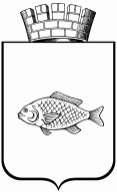 Приложениек постановлениюадминистрации города Ишимаот 12 мая 2020 года № 355Виды муниципального контроля, осуществляемые на территории МО1) Муниципальный земельный контроль;2) муниципальный контроль в области торговой деятельности;3) муниципальный контроль за обеспечением сохранности автомобильных дорог местного значения;4) муниципальный контроль за использованием и охраной недр при добыче общераспространенных полезных ископаемых, а также при строительстве подземных сооружений, не связанных с добычей полезных ископаемых.Цели программы1. Предотвращение рисков причинения вреда охраняемым законом ценностям.2. Предупреждение нарушений обязательных требований (снижение числа нарушений обязательных требований).3. Создание системы профилактики нарушений обязательных требований.4. Мотивация подконтрольных субъектов к добросовестному исполнению обязательных требований.Задачи программы1. Выявление причин, факторов и условий, способствующих нарушению обязательных требований, определение способов устранения или снижения рисков их возникновения.2. Устранение причин, факторов и условий, способствующих возможному нарушению обязательных требований.3. Выявление типичных нарушений обязательных требований и подготовка предложений по их профилактике.4. Формирование единообразного понимания обязательных требований всеми подконтрольными субъектами.Подконтрольные субъекты, их количествоЛица, во владении, пользовании или распоряжении которых находятся земельные участки (части земельных участков), расположенные в границах МО. Лица, во владении, пользовании, распоряжении которых находятся земельные участки из земель сельскохозяйственного назначения (за исключением относящихся к землям сельскохозяйственного назначения садовых, огородных, дачных земельных участков, земельных участков, предназначенных для ведения личного подсобного хозяйства, гаражного строительства (в том числе индивидуального гаражного строительства), а также земельных участков, на которых расположены объекты недвижимого имущества).Лица, деятельность которых привела к деградации земель, в том числе  собственники земельных участков, арендаторы земельных участков, землепользователи, землевладельцы.Количество подконтрольных субъектов - 91.Обязательные требования,  оценка соблюдения которых является предметом муниципального контроляПеречень нормативных правовых актов или их отдельных частей, содержащих обязательные требования, оценка соблюдения которых является предметом муниципального земельного контроля, утвержден  постановлением  администрации города Ишима  08.10.2018 № 965 «О некоторых вопросах осуществления муниципального контроля» в редакции 19.08.2019 № 965.Указанный Перечень, а также тексты соответствующих нормативных правовых актов размещены на официальном сайте муниципального образования городской округ город Ишим  в информационно-телекоммуникационной сети "Интернет" (далее — сеть «Интернет»): https://ishim.admtyumen.ru/Данные о проведенных мероприятиях по контролю и их результатах В связи с внесенными изменениями в Федеральный закон от 26.12.2008 № 294-ФЗ "О защите прав юридических лиц и индивидуальных предпринимателей при осуществлении государственного контроля (надзора) и муниципального контроля" и запрете проведения плановых проверок с 1 января 2019 года по 31 декабря 2020 года в отношении юридических лиц, индивидуальных предпринимателей, отнесенных в соответствии с положениями статьи 4 Федерального закона от 24 июля 2007 года № 209-ФЗ "О развитии малого и среднего предпринимательства в Российской Федерации" к субъектам малого предпринимательства, плановые проверки в отношении юридических лиц в 2019 году не проводятся. В 2019 года была проведена 1 внеплановая проверка, в целях проверки исполнения ранее выданного предписания. По результатам проверки нарушение требований земельного законодательства устранено.Данные о проведенных мероприятиях по профилактике нарушений и их результатахВ целях профилактики нарушений обязательных требований на официальном сайте администрации города Ишима размещены:- административный регламент осуществления муниципального земельного контроля на территории муниципального образования городской округ город Ишим, утвержденный постановлением администрации города Ишима 30.09.2019 за № 1275;- перечень нормативных правовых актов или их отдельных частей, содержащих обязательные требования, требования, установленные муниципальными правовыми актами, оценка соблюдения которых является предметом муниципального земельного контроля;- руководство по соблюдению обязательных требований земельного законодательства, предъявляемых при проведении мероприятий по осуществлению муниципального земельного контроля на территории муниципального образования городской округ город Ишим;- обобщение практики осуществления муниципального земельного контроля на территории муниципального образования городской округ город Ишим.        При непосредственном обращении осуществляется консультирование подконтрольных субъектов по вопросам оформления документов на используемые и планируемые к использованию земельные участки.В рамках проведения мероприятий в целях профилактики нарушений обязательных требований, требований, установленных муниципальными правовыми актами 1-му юридическому лицу было выдано предостережение о недопустимости нарушения обязательных требований, а именно использование земельного участка без оформления правоустанавливающих документов. Срок исполнения предостережения, либо направления возражения 29.10.2019.Анализ и оценка рисков причинения вреда охраняемым законом ценностям и (или) анализ и оценка причиненного ущербаАнализ и оценка рисков причинения вреда охраняемым законом ценностям наиболее часто встречающихся нарушений требований земельного законодательства:1) самовольное занятие земельного участка или части земельного участка, в том числе использование земельного участка лицом, не имеющим предусмотренных законодательством Российской Федерации прав на указанный земельный участок (ст. 7.1 Кодекса об административных правонарушениях Российской Федерации).Самозахват земельного участка или его части, совершенный гражданами, юридическими лицами, индивидуальными предпринимателями, рассматривается как нарушение земельного законодательства, наносящее ущерб экономике, пользователям и собственникам земельных участков.Без проведения процедуры межевания границы земельного участка достоверно не определено местоположение границ земельного участка, а площадь не уточнена, участок становится объектом спора с "соседними" хозяйствующими субъектами, возможен также самовольный захват земельного участка или его части, что впоследствии может привести к нарушению имущественных прав пользователя земельного участка, собственника земельного участка, органа местного самоуправления, субъекта Российской Федерации, Российской Федерации;2) использование земельных участков не по целевому назначению, невыполнение обязанностей по приведению земель в состояние, пригодное для использования по целевому назначению (ст. 8.8 Кодекса об административных правонарушениях Российской Федерации) влечет невозможность надлежащего использования земельного участка, нарушение имущественных прав пользователя земельного участка, собственника земельного участка, органа местного самоуправления, субъекта Российской Федерации, Российской Федерации.Под использованием земель не по целевому назначению без соблюдения установленных для каждой категории режимов использования законодатель понимает изменение режима земель, нарушение землеустроительных проектов, результатов отводов и предоставления земельных участков; осуществление непредусмотренных видов деятельности, совершение действий, направленных на использование земельного участка без соблюдения установленного для него режима эксплуатации, сознательного изменения его целевого назначения.Собственники или владельцы земельных участков в обязательном порядке должны соблюдать режим, установленный для определенных категорий участков. 3) самовольная постройка (подлежит сносу или приведению в соответствие с установленными требованиями в соответствии со ст. 222 Гражданского кодекса Российской Федерации).Самовольной постройкой является здание, сооружение или другое строение, возведенные или созданные на земельном участке, не предоставленном в установленном порядке, или на земельном участке, разрешенное использование которого не допускает строительства на нем данного объекта, либо возведенные или созданные без получения на это необходимых в силу закона согласований, разрешений или с нарушением градостроительных и строительных норм и правил, если разрешенное использование земельного участка, требование о получении соответствующих согласований, разрешений и (или) указанные градостроительные и строительные нормы и правила установлены на дату начала возведения или создания самовольной постройки и являются действующими на дату выявления самовольной постройки.В соответствии со ст. 55.32 Градостроительного кодекса Российской Федерации снос объектов капитального строительства, являющихся самовольными постройками, или их приведение в соответствие с установленными требованиями в принудительном порядке осуществляется на основании решения суда или органа местного самоуправления, принимаемого в соответствии со статьей 222 Гражданского кодекса Российской Федерации.Сохранение самовольных построек без приведения в соответствие с установленными требованиями, является носителем потенциальной угрозы жизни и здоровья граждан. Самовольная постройка влечет нарушение имущественных прав пользователей смежных  земельных участков, органа местного самоуправления, субъекта Российской Федерации, Российской Федерации, невозможность наждежащего использования такого земельного участка.Подконтрольные субъекты, их количествоЮридические лица, индивидуальные предприниматели, осуществляющие торговую деятельность.Индивидуальные предприниматели, юридические лица - владельцы нестационарных торговых объектов.Количество подконтрольных субъектов - 16Обязательные требования, требования, установленные муниципальными правовыми актами, оценка соблюдения которых является предметом муниципального контроляПеречень нормативных правовых актов или их отдельных частей, содержащих обязательные требования, оценка соблюдения которых является предметом муниципального земельного контроля, утвержден  постановлением  администрации города Ишима  08.10.2018 №965 «О некоторых вопросах осуществления муниципального контроля» в редакции 19.08.2019 № 965.Указанный Перечень, а также тексты соответствующих нормативных правовых актов размещены на официальном сайте муниципального образования городской округ город Ишим  в информационно-телекоммуникационной сети "Интернет" (далее — сеть «Интернет»): https://ishim.admtyumen.ru/Данные о проведенных мероприятиях по контролю и их результатах В связи с внесенными изменениями в Федеральный закон от 26.12.2008 № 294-ФЗ "О защите прав юридических лиц и индивидуальных предпринимателей при осуществлении государственного контроля (надзора) и муниципального контроля" и запрете проведения плановых проверок с 1 января 2019 года по 31 декабря 2020 года в отношении юридических лиц, индивидуальных предпринимателей, отнесенных в соответствии с положениями статьи 4 Федерального закона от 24 июля 2007 года № 209-ФЗ "О развитии малого и среднего предпринимательства в Российской Федерации" к субъектам малого предпринимательства, плановые проверки в отношении юридических лиц в 2019-2020 году не проводятся. Данные о проведенных мероприятиях по профилактике нарушений и их результатах      Проводятся мероприятия по дистанционному контролю, что  позволяет осуществлять контрольно-надзорную деятельности без взаимодействия с хозяйствующими субъектами: адресный осмотр месторасположения нестационарных торговых объектов,  наблюдение за выполнением обязательных требований посредством проведения анализа информации о торговой деятельности  юридического лица и индивидуального предпринимателя в нестационарных торговых объектах.      По обращениям хозяйствующих субъектов на 9 заседаниях комиссий  рассматривались вопросы о предоставлении и передаче земельных участков под нестационарные торговые объекты.Проведено 3 мониторинга состояния нестационарных торговых объектов на территории города Ишима, в течение года 4 раза вносились изменения в постановление администрации города Ишима от 12.02.2013 № 142 «Об утверждении схемы размещения нестационарных торговых объектов на землях общего пользования на  территории города Ишима».Руководство по соблюдению обязательных требований в области торговой деятельности, предъявляемых при проведении мероприятий по осуществлению муниципального  контроля на территории муниципального образования городской округ город Ишим направлены 23 хозяйствующим субъектам, осуществляющим торговую деятельность на территории города Ишима.Оказана помощь 3 хозяйствующим субъектам по исполнению  требований нормативно-правовых актов в сфере муниципального контроля. За 2019 год в средствах массовой информации размещено 53 информационных материала, в том числе 21 на сайте муниципального образования: 14 в разделе «Потребительский рынок», 7 в разделе  «Бизнес».Анализ и оценка рисков причинения вреда охраняемым законом ценностям и (или) анализ и оценка причиненного ущербаКлючевыми и наиболее значимыми рисками причинения вреда охраняемым законом ценностям являются:  Осуществление предпринимательской деятельности с нарушением требований установленных муниципальными правовыми актами при размещении нестационарных объектах, расположение нестационарных торговых объектов в охранных зонах инженерных сетей и коммуникаций, что создает угрозу жизни и здоровью граждан, а также окружающей среде и объектам культурного наследия.Подконтрольные субъекты, их количествоЮридические лица, их руководители и иные должностные лица, индивидуальные предприниматели и их уполномоченные представители, физические лица. Количество подконтрольных субъектов – 2.Обязательные требования, оценка соблюдения которых является предметом муниципального контроляПеречень нормативных правовых актов или их отдельных частей, содержащих обязательные требования, оценка соблюдения которых является предметом муниципального земельного контроля, утвержден  постановлением  администрации города Ишима  08.10.2018 №965 «О некоторых вопросах осуществления муниципального контроля» в редакции 19.08.2019 № 965.Указанный Перечень, а также тексты соответствующих нормативных правовых актов размещены на официальном сайте муниципального образования городской округ город Ишим  в информационно-телекоммуникационной сети "Интернет" (далее — сеть «Интернет»): https://ishim.admtyumen.ru/Данные о проведенных мероприятиях по контролю и их результатах В 2019 году проводились 2 плановые проверки. Нарушений обязательных требований не выявлено. Совместные проверки администрации города Ишима с органами государственного контроля (надзора) не проводились. Данные о проведенных мероприятиях по профилактике нарушений и их результатахВ 2019 году в целях профилактики нарушений обязательных требований проведены следующие профилактические мероприятия:- на официальном сайте администрации города Ишима размещен административный регламент по проведению проверок юридических лиц, индивидуальных предпринимателей и физических лиц при осуществлении муниципального контроля за обеспечением сохранности автомобильных дорог местного значения. Утверждено постановлением администрации города Ишима от 22 мая 2017 года № 437 (в ред. постановления от 23.04.2018, № 320).- Руководство по соблюдению юридическими лицами, индивидуальными предпринимателями и гражданами обязательных требований в рамках осуществления муниципального контроля за сохранностью автомобильных дорог.- консультирование подконтрольных субъектов по вопросам соблюдения обязательных требований в области сохранности автомобильных дорог.В рамках программы профилактики нарушений для юридических лиц, индивидуальных предпринимателей законодательная  информация по муниципальному контролю за обеспечением сохранности автомобильных дорог местного значения размещается на сайте муниципального образования городской округ город Ишим: Анализ и оценка рисков причинения вреда охраняемым законом ценностям и (или) анализ и оценка причиненного ущербаНесоблюдения требований технических условий по размещению объектов, предназначенных для осуществления дорожной деятельности, объектов дорожного сервиса и других объектов в полосе отвода и придорожной полосе автомобильных дорог местного значения,  создает угрозу жизни и здоровью граждан.Несоблюдения пользователями автомобильных дорог, лицами, осуществляющими деятельность в пределах полос отвода и придорожных полос, правил использования полос отвода и придорожных полос, а также обязанностей при использовании автомобильных дорог местного значения в части недопущения повреждения автомобильных дорог и их элементов, влечёт за собой риски повреждения автомобильных дорог, снижения уровня безопасности дорожного движения,  повышению аварийности, что создает угрозу жизни и здоровью граждан.Несоблюдение требований законодательства в сфере обеспечения сохранности автомобильных дорог местного значения на территории городского округа  влечёт за собой риски преждевременного разрушения элементов автомобильных дорог и снижения уровня безопасности дорожного движения. Подконтрольные субъекты, их количествоПользователи недр, определенные в соответствии с Законом Российской Федерации от 21.02.1992 №2395-1 «О недрах».Подконтрольные субъекты: отсутствуютЮридические лица, индивидуальные предприниматели, осуществляющие торговую деятельность субъекты предпринимательской деятельности, в том числе участники простого товарищества, иностранные граждане, юридические лица.Обязательные требования, оценка соблюдения которых является предметом муниципального контроляПеречень нормативных правовых актов или их отдельных частей, содержащих обязательные требования, оценка соблюдения которых является предметом муниципального земельного контроля, утвержден  постановлением  администрации города Ишима  08.10.2018 №965 «О некоторых вопросах осуществления муниципального контроля» в редакции 19.08.2019 № 965.Указанный Перечень, а также тексты соответствующих нормативных правовых актов размещены на официальном сайте муниципального образования городской округ город Ишим  в информационно-телекоммуникационной сети "Интернет" (далее — сеть «Интернет»): https://ishim.admtyumen.ru/Данные о проведенных мероприятиях по контролю и их результатах На 2020 год проведения проверок в рамках осуществления муниципального контроля не запланировано.Данные о проведенных мероприятиях по профилактике нарушений и их результатах        В 2019 году в целях профилактики нарушений обязательных требований проведены следующие профилактические мероприятия:        - на официальном сайте администрации города Ишима размещен административный регламент по проведению проверок при осуществлении муниципального контроля за использованием и охраной недр при добыче общераспространенных полезных ископаемых, а также при строительстве подземных сооружений, не связанных с добычей полезных ископаемых, утвержденный постановлением администрации города Ишима 24.06.2019 № 748 «Об утверждении административного регламента осуществления муниципального контроля за использованием и охраной недр при добыче общераспространенных полезных ископаемых, а также при строительстве подземных сооружений, не связанных с добычей полезных ископаемых, на территории муниципального образования городской округ город Ишим» (в ред. постановления администрации города Ишима от 01.08.2019 № 873);        - руководство по соблюдению юридическими лицами, индивидуальными предпринимателями и гражданами обязательных требований в рамках осуществления муниципального контроля за использованием и охраной недр при добыче общераспространенных полезных ископаемых, а также при строительстве подземных сооружений, не связанных с добычей полезных ископаемых.       - руководство по соблюдению обязательных требований законодательства Российской Федерации о недрах, предъявляемых при проведении мероприятий по осуществлению муниципального контроля за использованием и охраной недр при добыче общераспространенных полезных ископаемых, а также при строительстве подземных сооружений, не связанных с добычей полезных ископаемых.Анализ и оценка рисков причинения вреда охраняемым законом ценностям и (или) анализ и оценка причиненного ущербаНезаконная добыча общераспространенных полезных ископаемых, влечет за собой причинение вреда окружающей среде.Несоблюдение требований законодательства в сфере использования и охраны особо охраняемых природных территорий местного значения влечет за собой риски ухудшения санитарного состояния территории городского округа№ п/п Мероприятие по профилактике нарушенийОтветственное подразделение и (или) ответственное должностное лицо Администрации МОСроки исполнения Сроки исполнения Сроки исполнения Отчетные показатели Проект отчетных показателей  Проект отчетных показателей  № п/п Мероприятие по профилактике нарушенийОтветственное подразделение и (или) ответственное должностное лицо Администрации МОПлан 2020 Проект плана Проект плана 2020 20212022 № п/п Мероприятие по профилактике нарушенийОтветственное подразделение и (или) ответственное должностное лицо Администрации МОПлан 2020 202120222020 20212022 1. Поддержание в актуальном виде размещенного на официальном сайте города Ишима в сети "Интернет" Перечня нормативных правовых актов  или их отдельных частей, содержащих обязательные требования, требования, установленные муниципальными правовыми актами, оценка соблюдения которых является предметом муниципального контроля, а также текстов соответствующих нормативных правовых актов (в отношении каждого вида муниципального контроля)Департамент имущественных отношений и земельных ресурсов;Комитет по развитию потребительского рынка и предпринимательства;Департамент городского хозяйстваВ течение года. Размещение в течение 14 календарных дней с даты вступления в силу НПАВ течение года.  Размещение в течение 14 календарных дней с даты вступления в силу НПАВ течение года. Размещение в течение 14 календарных дней с даты вступления в силу НПАколичество размещенных НПАколичество размещенных НПАколичество размещенных НПА2. Информирование юридических лиц и индивидуальных предпринимателей по вопросам соблюдения обязательных требований, требований, установленных муниципальными правовыми актами, в том числе  посредством разработки и опубликования руководств по соблюдению обязательных требований, требований, установленных муниципальными правовыми актами, проведения семинаров и конференций, разъяснительной работы в средствах массовой информации и иными способами (в отношении каждого вида муниципального контроля)Департамент имущественных отношений и земельных ресурсов;Комитет по развитию потребительского рынка и предпринимательства;Департамент городского хозяйствав течение года, на постоянной основев течение года, на постоянной основев течение года, на постоянной основеколичество мероприятий по  информированиюколичество мероприятий по  информированиюколичество мероприятий по  информированию3. Подготовка и размещение на официальном сайте города Ишима в сети "Интернет" информационных сообщений, связанных с изменением нормативных правовых актов, входящих в Перечень нормативных правовых актов или их отдельных частей, содержащих обязательные требования, требования, установленные муниципальными правовыми актами, оценка соблюдения которых является предметом муниципального контроля (в отношении каждого вида муниципального контроля)Департамент имущественных отношений и земельных ресурсов;Комитет по развитию потребительского рынка и предпринимательства;Департамент городского хозяйстваПодготовка и размещение в течение 14 календарных дней с даты вступления в силу НПАПодготовка и размещение в течение 14 календарных дней с даты вступления в силу НПАПодготовка и размещение в течение 14 календарных дней с даты вступления в силу НПАколичество размещенных сообщений количество размещенных сообщенийколичество размещенных сообщений4. Обобщение практики осуществления муниципального контроля и размещение на официальном сайте города Ишима  в сети "Интернет" обзора практики осуществления вида муниципального контроля (в отношении каждого вида муниципального контроля)Департамент имущественных отношений и земельных ресурсов;Комитет по развитию потребительского рынка и предпринимательства;Департамент городского хозяйстваРазмещение на сайте обобщения практики не позднее 30 марта года, следующего за отчетнымРазмещение на сайте обобщения практики не позднее 30 марта года, следующего за отчетнымРазмещение на сайте обобщения практики не позднее 30 марта года, следующего за отчетнымсведения о размещении обзора сведения о размещении обзора сведения о размещении обзора 5. Выдача предостережений о недопустимости нарушений обязательных требований, требований, установленных муниципальными правовыми актами (по каждому виду муниципального контроля)Департамент имущественных отношений и земельных ресурсов;Комитет по развитию потребительского рынка и предпринимательства;Департамент городского хозяйствапри наличии оснований, не позднее 30 дней со дня получения должностным лицом органа муниципального контроля сведений, указанных в части 5 статьи 8.2 ФЗ "О защите прав юридических лиц и индивидуальных предпринимателей при осуществлении государственного контроля (надзора) и муниципального контроля"при наличии оснований, не позднее 30 дней со дня получения должностным лицом органа муниципального контроля сведений, указанных в части 5 статьи 8.2  ФЗ "О защите прав юридических лиц и индивидуальных предпринимателей при осуществлении государственного контроля (надзора) и муниципального контроля"при наличии оснований, не позднее 30 дней со дня получения должностным лицом органа муниципального контроля сведений, указанных в части 5 статьи 8.2 ФЗ "О защите прав юридических лиц и индивидуальных предпринимателей при осуществлении государственного контроля (надзора) и муниципального контроля"количество выданных предостережений количество выданных предостережений количество выданных предостережений 